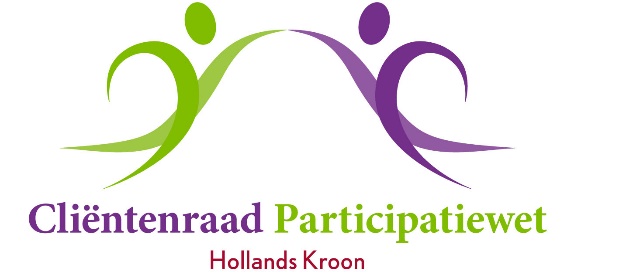 Vergadering 02 februari 2021 Aanvang 14.00 uurDigitaal via SkypeAgenda1.	Opening en mededelingen2.	Vaststellen van de agenda3.	Verslag van 16 december 20204.	- Actielijst december 2020	- In- en uitgaande post
5.	Adviezen & brieven aan en antwoorden van colleges6.	Computervoorziening -wijziging beleid-7.	Zoektijd jongeren -aangepast beleid-8.	Afhandeling uitgebrachte adviezen en brieven -een overzicht en vervolg-9.	Positie Cliëntenraad in 202110.	Rondvraag11.	Sluiting